Name of Journal: World Journal of Clinical CasesManuscript NO: 71282Manuscript Type: ORIGINAL ARTICLERetrospective StudyContinuous intravenous infusion of recombinant human endostatin using infusion pump plus chemotherapy in non-small cell lung cancerQin ZQ et al. Rh-endostatin and chemotherapy in NSCLCZhi-Quan Qin, Si-Fu Yang, Yun Chen, Chao-Jin Hong, Tong-Wei Zhao, Guo-Rong Yuan, Liu Yang, Liang Gao, Xiao Wang, Li-Qin LuZhi-Quan Qin, Si-Fu Yang, Yun Chen, Chao-Jin Hong, Tong-Wei Zhao, Guo-Rong Yuan, Liu Yang, Liang Gao, Xiao Wang, Li-Qin Lu, Department of Medical Oncology, Zhejiang Provincial People’s Hospital (People’s Hospital of Hangzhou Medical College), Hangzhou 310014, Zhejiang Province, ChinaAuthor contributions: Qin ZQ and Yang SF designed and performed the research and wrote the paper; Chen Y, Hong CJ and Zhao TW designed the research and supervised the report; Yuan GR and Yang L designed the research and contributed to the analysis; Gao L and Wang X provided clinical advice; Lu LQ supervised the report; and all authors gave final approval for the version to be submitted.Corresponding author: Li-Qin Lu, MD, Professor, Department of Medical Oncology, Zhejiang Provincial People’s Hospital (People’s Hospital of Hangzhou Medical College), No. 158 Shangtang Road, Xiacheng District, Hangzhou 310014, Zhejiang Province, China. llq199@outlook.comReceived: September 15, 2021Revised: October 27, 2021Accepted: December 22, 2021Published online: February 6, 2022AbstractBACKGROUNDLung cancer is one of the deadliest cancers in the world with the highest incidence and mortality rate among all cancers. Non-small cell lung cancer (NSCLC) accounts for approximately 80% of primary lung cancer. However, efficacy and safety of the current regimens for NSCLC is unsatisfactory. Therefore, there has been an increasing urgency for development of potential therapeutic therapies for NSCLC.AIMTo investigate the therapeutic outcomes and safety of continuous intravenous infusion of recombinant human endostatin (Rh-endostain) using an infusion pump in retreated advanced NSCLC.METHODSPatients with retreated advanced NSCLC who were admitted to Zhejiang Provincial People's Hospital from October 2017 to April 2019 were recruited. These patients received continuous intravenous infusion of Rh-endostain using an infusion pump. Objective response rate (ORR), clinical benefit rate (CBR), median progression-free survival (mPFS), and incidences of adverse events (AEs) were analyzed after treatment.RESULTSA total of 45 patients with retreated advanced NSCLC were included, and all of them were evaluated. In these patients, ORR was 22.2%, CBR was 84.4%, and mPFS was 5.3 mo. The following AEs were observed, decreased hemoglobin (34 cases, 75.6%), nausea/vomiting (32 cases, 71.1%), elevated transaminase (24 cases, 53.3%), leukopenia (16 cases, 35.6%), thrombocytopenia (14 cases, 31.1%), and constipation (1 case, 3.4%). None of the patients had leukopenia, nausea/vomiting, and constipation of grade III and above.CONCLUSIONThe patients showed improved adherence to 5-d continuous intravenous infusion of Rh-endostain using an infusion pump. Favorable efficacy and safety of this treatment regimen were achieved in retreated advanced NSCLC.Key Words: Non-small cell lung cancer; Chemotherapy; Recombinant human endostatin; Continuous intravenous infusion ©The Author(s) 2022. Published by Baishideng Publishing Group Inc. All rights reserved. Citation: Qin ZQ, Yang SF, Chen Y, Hong CJ, Zhao TW, Yuan GR, Yang L, Gao L, Wang X, Lu LQ. Continuous intravenous infusion of recombinant human endostatin using infusion pump plus chemotherapy in non-small cell lung cancer. World J Clin Cases 2022; 10(4): 1164-1171URL: https://www.wjgnet.com/2307-8960/full/v10/i4/1164.htmDOI: https://dx.doi.org/10.12998/wjcc.v10.i4.1164Core Tip: Lung cancer is one of the malignancies with the highest incidence and mortality worldwide. However, the efficacy and safety of the current regimens is unsatisfactory. Therefore, the development and upgrade of potential therapies that are more effective and less toxic is warranted. This is a retrospective study to investigate the efficacy and safety of 5-d continuous intravenous infusion of Recombinant human endostatin (Rh-endostain) in advanced non-small cell lung cancer (NSCLC) patients. Our results revealed that 5-day continuous intravenous infusion of Rh-endostain using infusion pump improved patient adherence and showed favorable efficacy and safety, which brought significant clinical benefits to advanced NSCLC patients.INTRODUCTIONLung cancer is one of the malignancies with the highest incidence and mortality worldwide[1]. By pathological typing, lung cancer is divided into small cell lung cancer (SCLC) and non-small cell lung cancer (NSCLC, accounting for about 80%)[2]. Approximately 60%-70% of NSCLC patients are diagnosed at a late stage. The median survival of stage IV patients is less than nine months. Chemotherapy regimens for NSCLC mainly include platinum-containing double-drug chemotherapy or gemcitabine and docetaxel monotherapy[3]. However, the efficacy and safety of the current regimens is unsatisfactory. Therefore, the development and upgrade of treatments that are more effective, better tolerated, and less toxic is urgently warranted.In 1971, Professor Folkman from the Harvard Medical School first proposed that the growth and spread of malignancies depended on tumor angiogenesis[4,5]. Vascular endothelial growth factor (VEGF) and its receptor are important factors in tumor angiogenesis. A synergistic effect may result from the combined use of antiangiogenic drugs and chemotherapy. Recombinant human endostatin (Rh-endostain, Endostar) was approved by the National Medical Products Administration in September 2005 for the treatment of NSCLC. Previous report revealed that Rh-endostain could inhibit tumor angiogenesis, the proliferation and migration of endothelial cells by down-regulating various angiogenic factors, such as VEGF[6-8]. Besides, Rh-endostain could also regulate tumor microenvironment normalization, thereby promoting the proliferation of endothelial cells and podocytes and increasing the blood supply. As a result, tumor cells have an increased sensitivity to chemotherapy and radiotherapy[9,10]. In a clinical study of Rh-endostain plus chemotherapy for the treatment of advanced NSCLC, the patients' prognosis was noticeably improved, and the anti-tumor effects of this regimen were demonstrated. Rh-endostain was usually administered by intermittent intravenous infusion, 3-4 times per day for 14 consecutive days. However, patients might have poor adherence to this dosing regimen, which remained to be optimized. Several clinical studies were conducted based on stability tests of the continuous intravenous infusion of Rh-endostain using an infusion pump[11-13]. In brief, the results showed that this administration regimen of Rh-endostain was convenient and guaranteed patient adherence. In addition, this administration regimen was conducive to maintaining the steady-state concentration of Rh-endostain in the blood, which was widely accepted and used clinically[14-19].The present study observed the efficacy and safety of 5-d continuous intravenous infusion of Rh-endostain in advanced NSCLC patients, which may provide further valuable clinical data for the treatment of advanced NSCLC.MATERIALS AND METHODSBaseline characteristicsThe medical records of 45 NSCLC patients who were treated at Zhejiang Provincial People's Hospital from October 2017 to April 2019 were retrospectively analyzed. Eligibility of the patients was assessed using the following inclusion criteria: (1) NSCLC confirmed by pathohistology or cytology; (2) retreated advanced NSCLC (stage IV according to the American Joint Committee on Cancer staging system); (3) Eastern Cooperative Oncology Group performance status score, 0-2; (4) Measurable and evaluated lesions without contraindications; and (5) Data on the following examinations were available: routine blood and urine tests, liver and kidney function tests, cardiac enzyme profile, and electrocardiogram, computed tomography scan of the chest, abdomen and brain, and whole-body bone scan after two cycles of treatment. The patients were excluded if any of the following exclusion criteria were met: (1) Women who were pregnant or lactating; (2) Hemorrhagic tendency, history of thrombosis, or currently taking anticoagulant medication; (3) Abnormal organ functions and unable to tolerate the side effects of Rh-endostain and chemotherapy; and (4) The presence of other malignancies. All procedures performed in this study involving human participants were in accordance with the Declaration of Helsinki (as revised in 2013). The study was approved by ethics committee of Zhejiang Provincial People’s Hospital (People’s Hospital of Hangzhou Medical College) (2021QT290). Individual consent for this retrospective analysis was waived.Treatment regimensRh-endostain (Shandong Simcere-Medgenn Bio-pharmaceutical Co., Ltd., 15 mg/bottle) was administered concomitantly with chemotherapy. Rh-endostain was given by continuous intravenous infusion using an infusion pump at a dose of 210 mg for 5 consecutive days. Each treatment cycle lasted 21 d (q21d). The chemotherapy regimens included the following: (1) AP regimen: Pemetrexed 500 mg d1 + carboplatin Area under roc curve (AUC) = 5-6 (or cisplatin 75 mg/m2) d1 q21d; (2) GP regimen: Gemcitabine 1000-1250 mg/m2 d1 + cisplatin 75 mg/m2 (or carboplatin AUC = 5-6) d1 q21d; (3) Pemetrexed monotherapy: Pemetrexed, 500 mg/m2 d1 q21d; and (4) Docetaxel monotherapy: Docetaxel, 60-75 mg/m2 d1 q21d. Tumors were assessed as planned until disease progression.Clinical efficacy and adverse event evaluationTreatment efficacy was evaluated according to the Response Evaluation Criteria in Solid Tumors (RECIST 1.1) criteria[20]. The efficacy indicators were as follows: complete response (CR, defined as disappearance of all target lesions, no new lesions, and return of tumor markers to normal, for at least 4 wk), partial response (PR, defined as the sum of the decrease in the maximum diameters of the target lesions by more than 30%, for at least 4 wk), stable disease (SD, defined as the sum of the decrease in maximum diameters of the target lesions, yet not reaching the standard of PR or being increased yetnot reaching the standard of progressed disease), and progressed disease (PD, defined as the sum of the increase in the maximum diameter of the target focus by at least 20%, or the appearance of new lesions). Objective response rate (ORR) = (CR+PR)/(total number of cases in each group), and clinical benefit rate (CBR) were determined. Progression-free survival (PFS) was defined as the time from the first administration to disease progression confirmed by objective evidence or death due to any cause. Adverse events (AEs) were evaluated according to the National Cancer Institute Common Terminology Criteria for Adverse Events (NCI-CTCAE version 5.0), and were recorded.Statistical analysisData analysis were performed using SPSS 22.0 software. The ORR and CBR in patients with different pathological types of NSCLC who received different treatment regimens were compared using the χ2 test. P < 0.05 indicated a significant difference. All tests were two-sided. The survival curve was estimated using the Kaplan–Meier method.RESULTSGeneral informationA total of 45 NSCLC patients who were treated at Zhejiang Provincial People's Hospital from October 2017 to April 2019 were retrospectively analyzed in this study, and baseline characteristics were shown in Table 1. The median age was 65 years (Interquartile range: 35-83 years). Besides, 27 of the NSCLC patients in this study were male, with the rest 18 of the patients being female. Among them, 10 NSCLC patients (22.2%) were Squamous cell carcinoma, with the rest of them being Adenocarcinoma type. Besides, the chemotherapy drugs combined with Rh-endostain included AP (n = 2), GP (n = 2), Pemetrexed monotherapy (n = 16) and Docetaxel monotherapy (n = 11).Analysis of short-term clinical effects on NSCLC patientsThe clinical data of all 45 enrolled patients were evaluated. There were no cases of CR, 10 cases of PR, 28 cases of SD, and 7 cases of PD. ORR was 22.2%, CBR was 84.4%, and median progression-free survival (mPFS) was 5.3 mo (Figure 1). The patients were also stratified by pathological type and chemotherapy regimens. No significant differences were observed in patients with different types of NSCLC who received different treatments (P > 0.05). Further details were provided in Table 2.AEsThe following AEs were observed as follows decreased hemoglobin (34 cases, 75.6%), nausea/vomiting (32 cases, 71.1%), elevated transaminase (24 cases, 53.3%), leukopenia (16 cases, 35.6%), thrombocytopenia (14 cases, 31.1%), and constipation (1 case, 3.4%). None of the patients had leukopenia, nausea/vomiting, and constipation of grade III and above. Further details are provided in Table 3. Overall, the toxicity profile of the combination treatment in this study was acceptable and manageable.DISCUSSIONSeveral studies evaluated the efficacy and safety of Rh-endostain plus platinum-containing double-drug chemotherapy. However, there were only limited data on the combination of Rh-endostain plus monodrug chemotherapy or platinum-containing double-drug chemotherapy as the second-line regimen and below in advanced NSCLC patients. Patients generally showed lower adherence to intravenous drip infusion in previous studies[21,22]. In the present study, the efficacy and safety of Rh-endostain administered by continuous intravenous infusion for five days using an infusion pump in retreated advanced NSCLC were assessed.Our study was observational in nature. All the enrolled patients had stage IV NSCLC in which no driver genes were identified. The chemotherapy regimens used were primarily the platinum-containing double-drug regimen and monodrug therapy (monodrug therapy was favored as a later-line treatment or for patients in a poor general condition (PS ≥2), such as gemcitabine and docetaxel monotherapy). The above chemotherapy regimens combined with rh-endostain, as a targeted antiangiogenic agent, can normalize tumor vessels, sensitize tumor cells to chemotherapy, and improve patient prognosis. Our results showed that in the 45 enrolled patients, ORR was 22.2%, CBR was 84.4%, and mPFS was 5.3 mo. The incidences of hematological and non-hematological toxicities of grade III and above were low. No Rh-endostain-related cardiac functional abnormalities, as reported previously, occurred in our study. Furthermore, the efficacy was compared in patients with different pathological types and receiving double-drug or monodrug chemotherapy. However, no significant differences were identified. Rh-endostain combined with either double-drug or monodrug chemotherapy improved the efficacy in both lung adenocarcinoma and NSCLC. Our research findings lay the foundation for making clinical decisions on different chemotherapy regimens.Some previous studies have reported similar findings. For example, five days of intravenous infusion of Rh-endostain using an infusion pump as first-line treatment achieved similar efficacy to a continuous intravenous drip in advanced NSCLC patients (PFS: 6.0 mo vs 3.8 mo, P = 0.10). In addition, the incidences of AEs did not increase[23]. The use of an infusion pump improved the adherence of patients to rh-endostain treatment. The short-term efficacy and tolerance of Rh-endostain using the above treatment regimen with concurrent radiochemotherapy in unresectable stage Ⅲ NSCLC were satisfactory[24]. Rh-endostain administered by continuous intravenous infusion using an infusion pump plus concurrent radiochemotherapy was associated with a low incidence of AEs in advanced NSCLC patients. These patients also reported a higher level of comfort and demonstrated better adherence. Therefore, the quality of medical care and nursing was improved[25].Limitations in this retrospective analysis should never be neglected. For one thing, this was a retrospective study with a small sample size, and prospective clinical randomized controlled trials will be conducted for further validation of the efficacy and safety of continuous intravenous infusion of Rh-endostatin combined with chemotherapy in retreated advanced NSCLC. For another, heterogeneity of patients enrolled in this study should be further considered to reduce potential selective bias.CONCLUSIONTaken together, 5-d continuous intravenous infusion of Rh-endostain using an infusion pump improved patient adherence, bringing significant clinical benefits to the patients. Further clinical studies were warranted to further confirm the efficacy and safety of this regimen, in order to improve the prognosis of patients with advanced NSCLC.ARTICLE HIGHLIGHTSResearch backgroundTo date, current available treatment options for non-small cell lung cancer (NSCLC) are associated with significant limitations in safety and efficacy. Therefore, development and achievement of potential therapeutic therapies for NSCLC is necessary.Research motivationThis study mainly evaluated the efficacy and safety of continuous intravenous infusion of recombinant human endostatin (Rh-endostain) using an infusion pump in patients with retreated advanced NSCLC.Research objectivesThis study aimed to investigate the efficacy and safety of continuous intravenous infusion of Rh-endostain in retreated advanced NSCLC patients.Research methodsForty-five patients from Zhejiang Provincial People's Hospital received continuous intravenous infusion of Rh-endostain using an infusion pump. Objective response rate (ORR), clinical benefit rate (CBR), median progression-free survival (mPFS), and adverse events were analyzed after treatment.Research resultsIn these 45 patients, ORR was 22.2%, CBR was 84.4%, and mPFS was 5.3 mo. The following AEs were observed as follows, decreased hemoglobin (34 cases, 75.6%), nausea/vomiting (32 cases, 71.1%), elevated transaminase (24 cases, 53.3%), leukopenia (16 cases, 35.6%), thrombocytopenia (14 cases, 31.1%), and constipation (1 case, 3.4%). None of the patients had leukopenia, nausea/vomiting, and constipation of grade III and above.Research conclusionsFive-day continuous intravenous infusion of Rh-endostain using an infusion pump improved patient adherence, and brought about favorable efficacy and safety in retreated advanced NSCLC.Research perspectivesProspective clinical randomized controlled trials will be conducted for further validation of the efficacy and safety of continuous intravenous infusion of Rh-endostatin combined with chemotherapy in retreated advanced NSCLC. REFERENCES1 Zheng RS, Sun KX, Zhang SW, Zeng HM, Zou XN, Chen R, Gu XY, Wei WW, He J. [Report of cancer epidemiology in China, 2015]. Zhonghua Zhong Liu Za Zhi 2019; 41: 19-28 [PMID: 30678413 DOI: 10.3760/cma.j.issn.0253-3766.2019.01.005]2 Di JZ, Peng JY, Wang ZG. Prevalence, clinicopathological characteristics, treatment, and prognosis of intestinal metastasis of primary lung cancer: a comprehensive review. Surg Oncol 2014; 23: 72-80 [PMID: 24656432 DOI: 10.1016/j.suronc.2014.02.004]3 Lv Y, Cao Z, Pan J, Gong E, Zheng H, Cai X. Pemetrexed-based first-line chemotherapy had particularly prominent objective response rate for advanced NSCLC: A network meta-analysis. Open Med (Wars) 2021; 16: 183-191 [PMID: 33585694 DOI: 10.1515/med-2021-0202]4 Gasparini G. Remembering Judah Moses Folkma. Int J Biol Markers 2008; 23: 63 [PMID: 28207107 DOI: 10.5301/JBM.2008.5002]5 Sitohy B, Nagy JA, Dvorak HF. Anti-VEGF/VEGFR therapy for cancer: reassessing the target. Cancer Res 2012; 72: 1909-1914 [PMID: 22508695 DOI: 10.1158/0008-5472.CAN-11-3406]6 Dhanabal M, Ramchandran R, Waterman MJ, Lu H, Knebelmann B, Segal M, Sukhatme VP. Endostatin induces endothelial cell apoptosis. J Biol Chem 1999; 274: 11721-11726 [PMID: 10206987 DOI: 10.1074/jbc.274.17.11721]7 Jia Y, Liu M, Huang W, Wang Z, He Y, Wu J, Ren S, Ju Y, Geng R, Li Z. Recombinant human endostatin endostar inhibits tumor growth and metastasis in a mouse xenograft model of colon cancer. Pathol Oncol Res 2012; 18: 315-323 [PMID: 21938482 DOI: 10.1007/s12253-011-9447-y]8 Yu M, Han Y, Zhuo H, Zhang S. Endostar, a Modified Endostatin Induces Vascular Normalization to Improve Chemotherapy Efficacy Through Suppression of Src Signaling Pathway. Cancer Biother Radiopharm 2018; 33: 131-138 [PMID: 29694242 DOI: 10.1089/cbr.2017.2399]9 Bedford L, Lowe J, Dick LR, Mayer RJ, Brownell JE. Ubiquitin-like protein conjugation and the ubiquitin-proteasome system as drug targets. Nat Rev Drug Discov 2011; 10: 29-46 [PMID: 21151032 DOI: 10.1038/nrd3321]10 Yang Y, Kitagaki J, Wang H, Hou DX, Perantoni AO. Targeting the ubiquitin-proteasome system for cancer therapy. Cancer Sci 2009; 100: 24-28 [PMID: 19037995 DOI: 10.1111/j.1349-7006.2008.01013.x]11 Tong Y, Zhong K, Tian H, Gao X, Xu X, Yin X, Yao W. Characterization of a monoPEG20000-Endostar. Int J Biol Macromol 2010; 46: 331-336 [PMID: 20122957 DOI: 10.1016/j.ijbiomac.2010.01.017]12 Yu XC, Shou J, Zhou Q. [Stability Study of Endostatin in PVC, Non-PVC Infusion Bags and Drug Infusion Pumps]. Zhongguo Xiandai Yingyong Yaoxue 2013; 30: 1299-130213 Jiang LP, Zou C, Yuan X, Luo W, Wen Y, Chen Y. N-terminal modification increases the stability of the recombinant human endostatin in vitro. Biotechnol Appl Biochem 2009; 54: 113-120 [PMID: 19527221 DOI: 10.1042/BA20090063]14 Hu DJ, Hu XW, Wang Y. [Clinical observation of recombinant human endostatin durative transfusion combined with window period chemotherapy in advanced lung squamous cell carcinoma]. Linchuang Feike Zazhi 2018; 23: 1030-103415 Li L, Tao L, Lang J, Zhang J, Li B, Ke X. [Study on Concomitant Radiotherapy and Chemotherapy Combinating with Endostatin for IIIB and IV Stage Non-small Cell Lung Cancer]. Zhongliu Yufang Yu Zhiliao 2017; 30: 265-270 [DOI: 10.3969/j.issn.1674-0904.2017.04.005]16 Yao D, Shen H, Huang J, Yuan Y, Dai H. Influence of different drug delivery methods for Endostar combined with a gemcitabine/cisplatin regimen in locally advanced or metastatic lung squamous cell carcinoma: A retrospective observational study. Medicine (Baltimore) 2018; 97: e11822 [PMID: 30095656 DOI: 10.1097/MD.0000000000011822]17 Zhai Y, Ma H, Hui Z, Zhao L, Li D, Liang J, Wang X, Xu L, Chen B, Tang Y, Wu R, Xu Y, Pang Q, Chen M, Wang L. HELPER study: A phase II trial of continuous infusion of endostar combined with concurrent etoposide plus cisplatin and radiotherapy for treatment of unresectable stage III non-small-cell lung cancer. Radiother Oncol 2019; 131: 27-34 [PMID: 30773184 DOI: 10.1016/j.radonc.2018.10.032]18 Ma HL, Hui ZG, Zhao LJ, Xu YJ, Zhai YR, Wu RY, Pang QS, Zhu GY, Li DM, Tang Yu. [Continuous intravenous pumping (CIP) of recombinant human endostatin (Endostar) combined with concurrent radiochemotherapy in patients with unresectable stage III non-small-cell lung cancer: preliminary data of a prospective multicenter phase II clinical trial]. Zhonghua Fangshe Zhongliuxue Zazhi 2016; 25: 114-119 [DOI: 10.3760/cma.j.issn.1004-4221.2016.02.006]19 Shen JQ, Shao QY, Ye YJ. [Adverse reactions and management in endostar combined with concurrent chemoradiotherapy for inoperable stage III non-small cell lung cancer. Chinese Journal of General Practice]. Zhonghua Quanke Yixue 2017; 15: 1805-1807 [DOI: 10.16766/j.cnki.issn.1674-4152.2017.10.048]20 Eisenhauer EA, Therasse P, Bogaerts J, Schwartz LH, Sargent D, Ford R, Dancey J, Arbuck S, Gwyther S, Mooney M, Rubinstein L, Shankar L, Dodd L, Kaplan R, Lacombe D, Verweij J. New response evaluation criteria in solid tumours: revised RECIST guideline (version 1.1). Eur J Cancer 2009; 45: 228-247 [PMID: 19097774 DOI: 10.1016/j.ejca.2008.10.026]21 Hu W, Fang J, Nie J, Dai L, Zhang J, Chen X, Ma X, Tian G, Wu D, Han S, Han J, Wang Y, Long J. Efficacy and safety of extended use of platinum-based doublet chemotherapy plus endostatin in patients with advanced nonsmall cell lung cancer. Medicine (Baltimore) 2016; 95: e4183 [PMID: 27428214 DOI: 10.1097/MD.0000000000004183]22 Zhou S, Zuo L, He X, Pi J, Jin J, Shi Y. Efficacy and safety of rh-endostatin (Endostar) combined with pemetrexed/cisplatin followed by rh-endostatin plus pemetrexed maintenance in non-small cell lung cancer: A retrospective comparison with standard chemotherapy. Thorac Cancer 2018; 9: 1354-1360 [PMID: 30152052 DOI: 10.1111/1759-7714.12827]23 Cheng Y, Nie L, Liu Y, Jin Z, Wang X, Hu Z. Comparison of Endostar continuous versus intermittent intravenous infusion in combination with first-line chemotherapy in patients with advanced non-small cell lung cancer. Thorac Cancer 2019; 10: 1576-1580 [PMID: 31161695 DOI: 10.1111/1759-7714.13106]24 Honglian M, Zhouguang H, Fang P, Lujun Z, Dongming L, Yujin X, Yong B, Liming X, Yirui Z, Xiao H, Jin W, Yue K, Lvhua W, Ming C. Different administration routes of recombinant human endostatin combined with concurrent chemoradiotherapy might lead to different efficacy and safety profile in unresectable stage III non-small cell lung cancer: Updated follow-up results from two phase II trials. Thorac Cancer 2020; 11: 898-906 [PMID: 32068962 DOI: 10.1111/1759-7714.13333]25 Lv Y, Jiang R, Ma C, Li J, Wang B, Sun L, Mu N. [Clinical Observation of Recombinant Human Vascular Endostatin Durative Transfusion Combined with Window Period Arterial Infusion Chemotherapy in the Treatment of  Advanced Lung Squamous Carcinoma]. Zhongguo Fei Ai Za Zhi 2015; 18: 500-504 [PMID: 26302347 DOI: 10.3779/j.issn.1009-3419.2015.08.05]FootnotesInstitutional review board statement: This study was reviewed and approved by the ethics committee of Zhejiang Provincial People’s Hospital (People’s Hospital of Hangzhou Medical College) (2021QT290).Informed consent statement: The ethics committee of Zhejiang Provincial People's Hospital (People's Hospital of Hangzhou Medical College) waived the requirement for written informed patient consent, because this was a retrospective analysis based on the assessment of medical records.Conflict-of-interest statement: The authors declared no conflicts of interest for this manuscript.Data sharing statement: No additional data were available.Open-Access: This article is an open-access article that was selected by an in-house editor and fully peer-reviewed by external reviewers. It is distributed in accordance with the Creative Commons Attribution NonCommercial (CC BY-NC 4.0) license, which permits others to distribute, remix, adapt, build upon this work non-commercially, and license their derivative works on different terms, provided the original work is properly cited and the use is non-commercial. See: https://creativecommons.org/Licenses/by-nc/4.0/Provenance and peer review: Unsolicited article; Externally peer reviewed.Peer-review model: Single blindPeer-review started: September 15, 2021First decision: October 18, 2021Article in press: December 22, 2021Specialty type: Oncology Country/Territory of origin: ChinaPeer-review report’s scientific quality classificationGrade A (Excellent): 0Grade B (Very good): BGrade C (Good): CGrade D (Fair): 0Grade E (Poor): 0P-Reviewer: Wang J, Weinberg F S-Editor: Wang JL L-Editor:  A P-Editor: Wang JLFigure Legends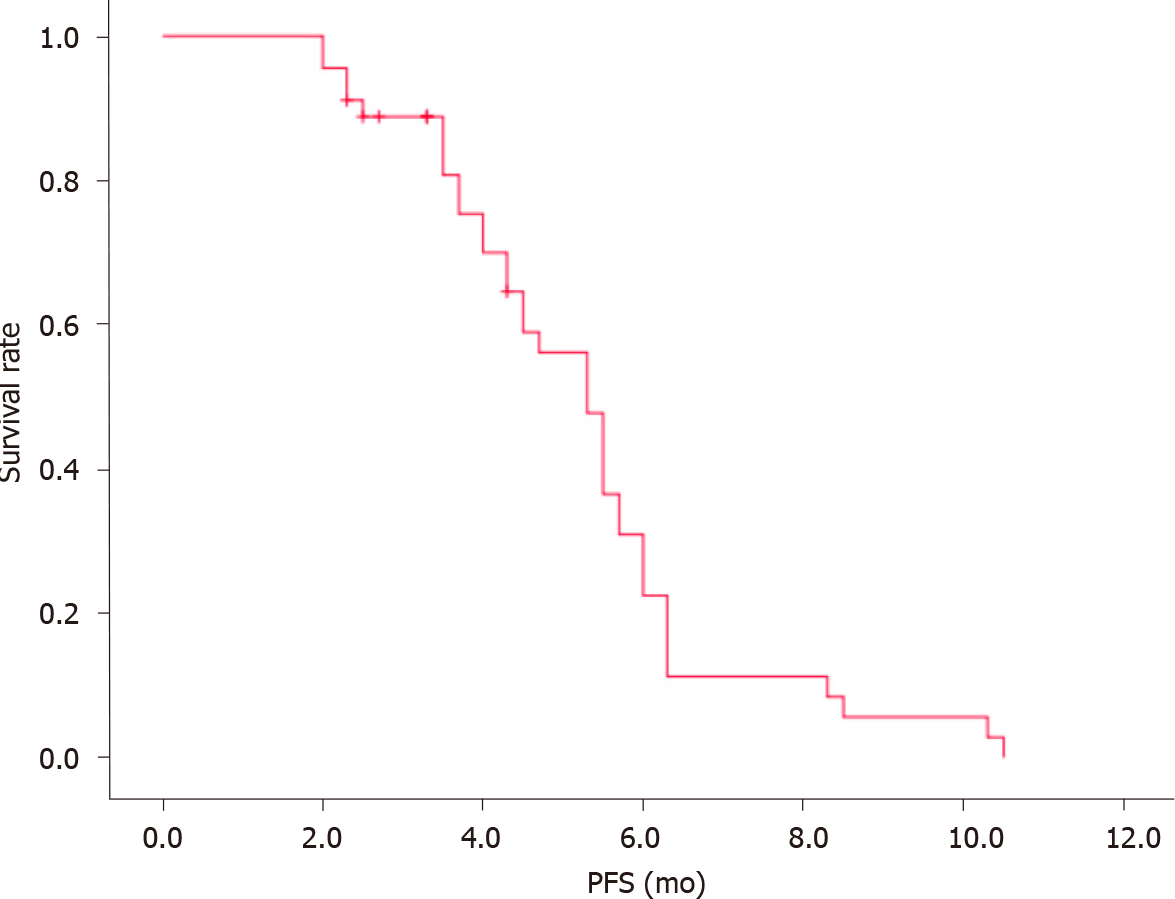 Figure 1 Progression-free survival of non-small cell lung cancer patients. PFS: Progression-free survival.Table 1 General information on 45 patients with advanced non-small cell lung cancer AP: Pemetrexed + carboplatin; GP: Gemcitabine + cisplatin.Table 2 Relationships between clinicopathological features and short-term efficacyORR: Objective response rate; CBR: Clinical benefit rate; CR: Complete response; PR: Partial response; SD: Stable disease; PD: Progressed disease.Table 3 Incidences of adverse events, n (%)AEs: Adverse events.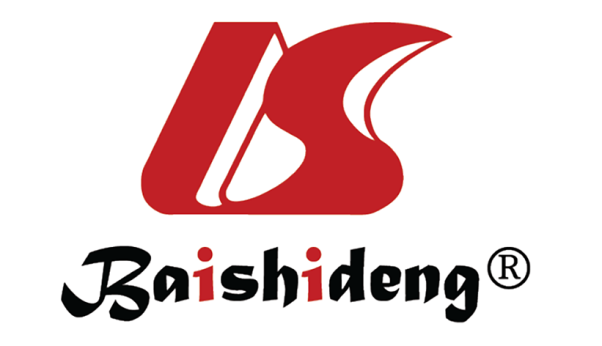 Published by Baishideng Publishing Group Inc7041 Koll Center Parkway, Suite 160, Pleasanton, CA 94566, USATelephone: +1-925-3991568E-mail: bpgoffice@wjgnet.comHelp Desk: https://www.f6publishing.com/helpdeskhttps://www.wjgnet.com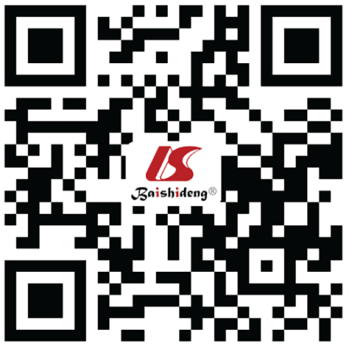 © 2022 Baishideng Publishing Group Inc. All rights reserved.FeaturesBasic informationAge65 yr (35-83 yr)GenderMale27Female18Pathological typeSquamous cell carcinoma10Adenocarcinoma35Chemotherapy regimenAP13GP5Pemetrexed monotherapy16Docetaxel monotherapy11Clinicopathological featuresCaseCRPRSDPDORRCBRP valuePathological type0.848Squamous cell carcinoma10026220.0%80.0%Adenocarcinoma350822522.9%85.7%Chemotherapy regimen0.411Dual-drug chemotherapy + Rh-endostain180511227.8%88.9%Single-drug chemotherapy + Rh-endostain270517518.5%81.5%AEsAny gradeGrade III and aboveDecreased hemoglobin34 (75.6)5 (11.1)Leukopenia16 (35.6)0 (0)Thrombocytopenia14 (31.1)1 (2.2)Elevated transaminase24 (53.3)7 (15.6)Nausea/vomiting32 (71.1)0 (0)Constipation1 (3.4)0